Monday 1st June 2020Good morning Mosi Class, I hope you had a lovely half-term and are raring to go with some more learning this term.Remember, you can always pause the videos as you work through them and replay them as much as you need to. Answer the questions as you move through the video. But PLEASE do not panic if you are stuck. Email me and I will be here to answer any questions and talk you through anything that you do not understand. As a final reminder, the maths lessons should be approximately 45 minutes long so do as much as you can in those 45 minutes and then stop. As always, let me know if you are finding things too tricky.Today, Year 4 we are going to continue revisiting our learning on fractions which I know is a topic that many children find quite tricky. You could use your maths knowledge pack Fractions as a prompt to help you today if you need it. Today’s lesson focuses on fractions that are bigger than one which includes: 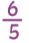 Improper fractions (where the numerator is larger than the denominator) e.g.  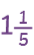 Mixed number fractions that include a whole number and a fraction e.g. Your video for today is here: https://vimeo.com/418154723 and you will find the questions on the school website. Year 5 you are also going to continue revisiting fractions, beginning today with another look at adding and subtracting fractions. You could use your knowledge pack Fractions to refer to if you need some extra support. Today’s video is here: https://vimeo.com/418155222 and the questions are on the school website.Year 6, today you are going to take another look at measuring angles. You should use your Properties of Shape knowledge pack as a prompt for today’s lesson. Today’s video is here: https://vimeo.com/401030797 and the questions for today are on the school website. If you do not have access to a printer and therefore can not measure the angles in question 3, you could trace the angle by holding a piece of paper up to the computer screen before measuring it. Write the answer into your maths book.